固始县关于开展“2023年‘职’在河南—高校毕业生就业专场招聘活动”招聘医护人员和教师的公告为高效快捷地公开招聘专业型人才，按照《事业单位人事管理条例》（国务院第652号令）、《河南省事业单位公开招聘工作规程》（豫人社〔2015〕55号）等文件规定，结合我县卫健系统和教育系统用人单位的需求，经报信阳市人力资源和社会保障局核准，按照“公开、平等、竞争、择优”的原则，面向普通高等教育应届和往届毕业生通过校园招聘方式招聘事业单位工作人员54名，其中：医护人员50名、教师4名。为保证本次校园招聘活动顺利进行，现将有关事项公告如下：一、招聘对象普通高等教育本科及以上学历2023年应届和往届毕业生。二、报名条件（一）具有下列条件的人员可以报名（本方案年龄、学历中的“以上”或“以下”均含本级）1.具有中华人民共和国国籍，拥护中国共产党的领导，热爱祖国，遵守国家法律法规，具有良好的品行和岗位要求的身体条件；                    2.符合招聘岗位年龄要求：本科以上学历年龄在30岁以下，即1993年1月1日以后出生；硕士研究生以上学历年龄在35岁以下，即1988年1月1日以后出生；博士研究生以上学历年龄在40岁以下，即1983年1月1日以后出生；3.所学专业必须符合应聘岗位专业要求；4.具有较强的专业基本功，能够胜任工作；5.具备招聘岗位所需要的其他资格条件（详见附件1）。（二）有下列情形之一的人员不得报名1.曾因犯罪受过刑事处罚的和被开除公职或学籍的；2.尚未解除党纪、政务处分或正在接受纪律审查、监察调查的；3.曾在公务员招录、事业单位公开招聘考试中被认定有舞弊等严重违反招聘纪律行为未满5年的人员。以及法律法规规定不得应聘的其他情形人员；4.不符合原人事部《事业单位公开招聘人员暂行规定》（人事部第6号令）中有关回避制度规定要求的；5.本县机关事业单位在编在职工作人员不得报考；6.其他不符合报名资格条件的。三、校园招聘办法及程序招聘程序分报名、资格初审、笔试、资格复审、面试、体检、考察、公示、聘用等几个程序。整个过程接受社会和群众监督，做到招聘程序、名额指标、招聘结果等公开透明，阳光操作。（一）报名本次招聘报名采取线上线下相结合的形式，招聘信息在网络发布。线下报名与资格初审时间：2023年4月21日9:00-16:00；线下报名地点：中原龙子湖学术交流中心（郑州市郑东新区平安大道与明理路交叉口西北角）；线上报名与网络资格初审时间：2023年4月21日9:00至2023年4月28日17:00。1.网上报名可通过电脑端和手机端上传个人资料，登录河南省固始县人力资源和社会保障局行政事业单位招聘报名系统（http://411525.zgacc.com，此网站即为网上报名入口），认真阅读《固始县关于开展“2023年‘职’在河南—高校毕业生就业专场招聘活动”招聘医护人员和教师的公告》，了解报考岗位的具体要求。（1）电脑端网上报名上传个人资料流程：①在电脑浏览器地址栏中输入报名网址（http://411525.zgacc.com）进入报名系统主页面；②考生初次登录请先注册，点击【考生注册】模块进入注册页面，输入相应注册信息后即可完成注册；③点击【考生登录】，输入用户名、密码及验证码后即可登录；④考生登录后选择需要报名的招考项目，即可进入报名资料填报页面；⑤点击考生中心页面左侧导航【上传资料】，可进入考生照片及证件资料上传页面；⑥报名相关技术问题可通过【在线咨询】来获得帮助；（2）手机端网上报名上传个人资料流程：①考生扫描二维码或搜索公众号名称【河南省人力资源服务平台】关注公众号；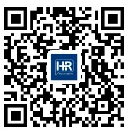 ②点击公众号底部【考生报名】菜单进入报名地区页面； ③选择【信阳市固始县】进入报名项目页面，选择报名项目进入考生登录页面； ④考生初次登录请点击【考生注册】，输入相应的注册信息即可注册成功； ⑤考生使用注册时填写的手机号（身份证号）及输入密码后即可登录； ⑥登录考生中心后，点击【我要报名】即可开始填写报名资料；点击【上传资料】可上传证件资料等信息；也可以查询报名审核结果、下载打印报名表、准考证、查询成绩等；备注：考生电子照片为近期免冠正面标准证件照片（白底/蓝底/红底），照片格式为JPG/JPEG格式，大小2M以下，必须反映本人特征，否则无法通过审核。（3）网上报名上传个人资料被接受的人员，可于资料上传完成后登录网站查看是否通过资格初审。上传个人资料不全或电子照片不符合要求的，报考者应在网上报名上传个人资料有效时间内及时补充或更换并按要求再次提交审查。上传个人资料时间截止后，不再允许上传个人资料。所有网上报名上传个人资料初审通过人员必须登录网站自行用A4纸打印《固始县关于开展“2023年‘职’在河南—高校毕业生就业专场招聘活动”招聘医护人员和教师报名登记表》一式2份，以备面试资格审查时使用。2.报考人员只能选择一个岗位报考，报名与整个考试录用过程中使用的身份证及相关信息必须一致。3.报名人数与拟招聘人数的比例应达到3：1，达不到比例要求的，相应核减拟招聘人数。对于核减后仍达不到比例要求的取消该职位招聘。对我县特别急需紧缺的岗位在确保竞争的前提下适当放宽比例。4.网上打印准考证：通过资格初审的报考人员登录报名网站，按照网络提示下载并打印准考证（A4纸)，打印准考证时间为2023年5月18日9:00至2023年5月19日17:00。准考证应妥善保管，笔试、面试、体检时，须持本人准考证和身份证方能参加。5.本次招聘，资格审查贯穿于招聘全过程。应聘者报名时提交的信息和提供的有关资料必须真实有效，凡发现应聘者与拟聘用岗位所要求的资格条件不符以及招聘过程中弄虚作假的，将取消应聘资格，并记入诚信档案，五年内不得参加本县组织的任何招聘考试。（二）笔试笔试以闭卷方式进行，时间和地点以准考证上印制的为准。1.卫生类笔试科目为《职业能力测验》（占30分）和《卫生类专业知识》（占70分），满分为100分。2.本次考试不指定考试辅导用书，不举办也不委托任何机构举办考试辅导培训班。3.笔试结束后需妥善保管笔试准考证，笔试准考证作为考生参加面试资格确认及面试的有效证件，如因考生保管不慎丢失造成的后果由考生个人承担；缺考或坐错考场座号的考生视为自动放弃。4.加分政策。符合招聘条件的大学生退役士兵笔试成绩加10分，符合加分政策的应聘人员于2023年4月28日下午5:00前持相关材料（身份证、毕业证、入伍通知书、退伍证、受奖励情况等原件及复印件各一份）到固始县人力资源和社会保障局3楼318房间进行加分资格审核。逾期未参加加分资格审核的视为自动放弃加分，逾期将不再受理。经审查符合加分规定的，将在网站公示，接受社会监督。5.卫生类笔试成绩＝笔试原始成绩＋政策加分。6.教育类免笔试，直接进入资格复审环节。（三）资格复审1.卫生类参加笔试的人员根据笔试成绩，按招聘计划1：3的比例从高分到低分确定参加面试的人员并进行资格复审。遇有比例内笔试成绩并列的人员，可一并进入资格复审。教育类资格初审合格考生全部进入资格复审。2.进入面试人员，须本人在指定的时间内（具体时间请在笔试成绩公布后登录网站查询）到公告指定的地点提交相关证明材料（均要求提供原件和复印件）、笔试准考证（只提交复印件）、《固始县关于开展“2023年‘职’在河南—高校毕业生就业专场招聘活动”招聘医护人员和教师报名登记表》进行资格复审。相关证明材料包括：身份证、毕业证（2023年应届毕业生提供就业协议书和个人简历）、学历认证报告书（学信网自行打印）、教师资格证（2023年应届毕业生需在毕业时取得）、一寸免冠照片2张等报名所需相关材料。3.报考人员在规定时间内未提交有关证明材料或证明材料不全的，则视为弃权。经审查报考人员有关材料信息不实的，取消其参加面试的资格。因报考人员自动放弃或被取消面试资格后出现的空缺，从报考同一岗位的人员中按笔试成绩从高分到低分的顺序依次递补进行资格复审。资格复审合格人员，确定为参加面试人员，并发放面试通知单。（四）面试1.卫生类面试按照结构化面试的方式进行，主要考察应试者综合分析、言语表达、求职动机以及胜任岗位工作所具备的基本知识和能力。教育类面试采取试讲的方式进行，主要考察应试者所聘岗位学科知识、教育教学基本知识、教师基本素养、语言表达能力、仪表举止等。2.面试成绩满分为100分，成绩当场宣布。面试设合格分数线，达不到合格分数线的人员不得进入下一程序。面试合格分数线为70分。（五）总成绩卫生类考生总成绩=笔试成绩×50%+面试成绩×50%；教育类考生面试成绩即为考生总成绩。（六）体检依据考生总成绩，各招聘岗位从高分到低分等额确定体检人员。遇有比例内出现并列人员，以笔试成绩高者优先；如笔试成绩也相同，则按学历层次高者优先的顺序确定人员；如仍相同，则按出生日期早者优先的顺序确定人员。所有岗位在体检过程中，若有不合格或放弃体检的人员，按总成绩由高分到低分依次等额递补。（七）考察1.对体检合格人员，由县纪委监委、人力资源和社会保障局、卫健委、教体局及相关部门联合进行考察，重点审查报名资格条件、思想政治表现及遵纪守法等方面情况，考察材料提交具体事项另行公告。2.因考生自愿放弃出现岗位缺额的按考生总成绩由高分到低分依次等额递补进入体检、考察环节。如有成绩并列人员，参照体检环节确定的规则。考察阶段因考察不合格出现岗位缺额的不再进行递补。（八）公示及聘用1.从考察合格人员中确定拟聘用对象，按各岗位招聘计划数等额确定，拟聘用人员名单在网站公示，接受考生和社会各界监督，公示期为7个工作日。2.城区中学教师岗位拟聘用专业教师按照聘用公示的时间要求到人力资源和社会保障局指定地点，依据本人考试总成绩从高分到低分的顺序依次挑选聘用学校。考试总成绩并列的人员，按学历层次高者优先选岗；如仍相同，则按出生日期早者优先选岗。3.往届毕业生拟被聘用人员毕业证书、学位证书、教师资格证书等毕业资格证书审查合格后办理相关聘用手续。2023年应届毕业生待按时取得毕业证书、学位证书、教师资格证书等毕业资格证书后再办理相关聘用手续，未能按时取得毕业资格的拟聘用人员取消聘用资格。4.人民医院、中医院、妇幼保健院聘用人员实行员额制管理，城区中学教师纳入财政全供事业编制管理。5.新聘用人员实行试用期制度，试用期为一年。试用期满后由用人单位进行综合考核，考核合格的按有关规定办理转正定级等手续；考核不合格的，经主管部门同意并向县人力资源和社会保障局备案后，取消其聘用资格。新聘用人员服务期为三年，三年内不得以任何理由申请调动工作。6.新聘人员实行先培训、后上岗制度。四、信息发布及政策咨询本次公开招聘由固始县纪委监委全程监督。河南省固始县人力资源和社会保障局行政事业单位招聘报名系统（http://411525.zgacc.com）、固始人才网（www.gsxrc.cn）、微信公众号（固始人力资源和社会保障局）为本次公开校园招聘工作的专用网站，有关考试的信息及相关事项，均通过上述网站进行发布，请注意查询。本次公开招聘工作设立咨询电话：0376－4669013。                         附件：1.固始县关于开展“2023年‘职’在河南—高校毕业生就业专场招聘活动”招聘医护人员和教师岗位表2.固始县关于开展“2023年‘职’在河南—高校毕业生就业专场招聘活动”招聘医护人员和教师报名登记表3.固始县关于开展“2023年‘职’在河南—高校毕业生就业专场招聘活动”招聘医护人员和教师专业需求类别     固始县人力资源和社会保障局2023年4月17日附件1固始县关于开展“2023年‘职’在河南—高校毕业生就业专场招聘活动”招聘医护人员和教师岗位表附件2固始县关于开展“2023年‘职’在河南—高校毕业生就业专场招聘活动”招聘医护人员和教师报名登记表报名序号：                         填表日期：    年　 月   日注：1、本表一式一份。2、除审核意见由负责资格审核的工作人员填写外，其他项目均由报考者填写。填写时请使用正楷字体。附件3固始县关于开展“2023年‘职’在河南—高校 毕业生就业专场招聘活动”招聘医护人员和教师专业需求类别一、拟录用岗位的专业要求为某专业类别的，报考人员所学专业必须为该专业类别中所涵盖的专业。二、拟录用岗位的专业要求为某专业类别中某具体专业的，报考人员所学专业必须为该岗位要求的专业。三、专业类别（一）临床医学类专业：内科学，儿科学，老年医学，神经病学，精神病与精神卫生学，皮肤病与性病学，影像医学与核医学，临床检验诊断学，外科学，妇产科学，眼科学，耳鼻咽喉科学，肿瘤学，康复医学与理疗学，运动医学，麻醉学，急诊医学，移植科学与工程学，临床医学，麻醉学，放射医学，精神医学，精神病学与精神卫生，儿科医学，精神医学。（二）中医学类专业：中医基础理论，中医临床基础，中医医史文献，方剂学，中医诊断学，中医内科学，中医外科学，中医骨伤科学，中医妇科学，中医儿科学，中医五官科学，针灸推拿学，民族医学，中医耳鼻咽喉科学，中医骨伤科学，针灸学，中医文献，医古文 ，中医学，针灸推拿学，蒙医学，藏医学，维医学，中医养生康复学，推拿学，中医骨伤科学，中医文献学，中医五官科学，壮医学，哈医学。（三）物理相关专业：物理教育，物理学，应用物理学，声学，物理学教育，原子核物理学及核技术，核物理，应用光学，光学工程，理论物理，粒子物理与原子核物理，原子与分子物理，等离子体物理，凝聚态物理，声学，光学，光学工程，无线电物理，学科教学（物理）。主管部门单  位经费供给形式岗位进人方式岗位  代码拟招聘人数专业学历学位其他条件固始县卫生健康委员会固始县人民医院员额制管理神经外科公开招聘0301011外科硕士研究生硕士固始县卫生健康委员会固始县人民医院员额制管理神经内科公开招聘0301021内科硕士研究生硕士固始县卫生健康委员会固始县人民医院员额制管理儿科公开招聘0301034临床医学普通高等教育本科及以上学士及以上固始县卫生健康委员会固始县人民医院员额制管理儿科康复公开招聘0301043康复医学普通高等教育本科及以上学士及以上固始县卫生健康委员会固始县人民医院员额制管理重症医学公开招聘0301054临床医学普通高等教育本科及以上学士及以上固始县卫生健康委员会固始县人民医院员额制管理急诊科公开招聘0301063临床医学普通高等教育本科及以上学士及以上固始县卫生健康委员会固始县人民医院员额制管理肿瘤科公开招聘0301073临床医学普通高等教育本科及以上学士及以上固始县卫生健康委员会固始县人民医院员额制管理眼科公开招聘0301082临床医学普通高等教育本科及以上学士及以上固始县卫生健康委员会固始县人民医院员额制管理五官科公开招聘0301094临床医学普通高等教育本科及以上学士及以上固始县卫生健康委员会固始县人民医院员额制管理病理科公开招聘0301102临床医学普通高等教育本科及以上学士及以上固始县卫生健康委员会固始县人民医院员额制管理全科医学公开招聘0301112临床医学普通高等教育本科及以上学士及以上固始县卫生健康委员会固始县人民医院员额制管理消化科公开招聘0301122临床医学普通高等教育本科及以上学士及以上固始县卫生健康委员会固始县人民医院员额制管理呼吸科公开招聘0301131临床医学普通高等教育本科及以上学士及以上固始县卫生健康委员会固始县人民医院员额制管理普外科公开招聘0301141临床医学普通高等教育本科及以上学士及以上固始县卫生健康委员会固始县妇幼保健院员额制管理临床公开招聘0302016临床医学普通高等教育本科及以上学士及以上固始县卫生健康委员会固始县中医院员额制管理临床公开招聘0303012临床医学类硕士研究生硕士固始县卫生健康委员会固始县中医院员额制管理临床公开招聘0303022中医学类硕士研究生硕士固始县卫生健康委员会固始县中医院员额制管理医学影像诊断公开招聘0303032临床医学普通高等教育本科及以上学士及以上固始县卫生健康委员会固始县中医院员额制管理病理诊断公开招聘0303042临床医学普通高等教育本科及以上学士及以上固始县卫生健康委员会固始县中医院员额制管理超声诊断公开招聘0303052临床医学普通高等教育本科及以上学士及以上固始县卫生健康委员会固始县中医院员额制管理临床营养师公开招聘0303061营养学普通高等教育本科及以上学士及以上固始县教育体育局固始县城区中学财政全供中学物理教师公开招聘0401014物理相关专业普通高等教育本科及以上学士及以上具有初级中学教师资格姓   名性 别性 别出    生年 月 日出    生年 月 日照片籍   贯民 族民 族政治面貌政治面貌照片学   历学 位学 位是否全日 制学历   是否全日 制学历   照片毕业院校及专业毕业时间毕业时间照片现工作单位参加工作 时   间参加工作 时   间身份证号  码通讯地址邮政编码联系电话联系电话学习及工作简历本人承诺    本报名表所填写的信息准确无误，所提交的证件、资料和照片真实有效，若有虚假，所产生的一切后果由本人承担。                      报名人（签名）：                                            年　　月　　日    本报名表所填写的信息准确无误，所提交的证件、资料和照片真实有效，若有虚假，所产生的一切后果由本人承担。                      报名人（签名）：                                            年　　月　　日    本报名表所填写的信息准确无误，所提交的证件、资料和照片真实有效，若有虚假，所产生的一切后果由本人承担。                      报名人（签名）：                                            年　　月　　日    本报名表所填写的信息准确无误，所提交的证件、资料和照片真实有效，若有虚假，所产生的一切后果由本人承担。                      报名人（签名）：                                            年　　月　　日    本报名表所填写的信息准确无误，所提交的证件、资料和照片真实有效，若有虚假，所产生的一切后果由本人承担。                      报名人（签名）：                                            年　　月　　日    本报名表所填写的信息准确无误，所提交的证件、资料和照片真实有效，若有虚假，所产生的一切后果由本人承担。                      报名人（签名）：                                            年　　月　　日    本报名表所填写的信息准确无误，所提交的证件、资料和照片真实有效，若有虚假，所产生的一切后果由本人承担。                      报名人（签名）：                                            年　　月　　日    本报名表所填写的信息准确无误，所提交的证件、资料和照片真实有效，若有虚假，所产生的一切后果由本人承担。                      报名人（签名）：                                            年　　月　　日    本报名表所填写的信息准确无误，所提交的证件、资料和照片真实有效，若有虚假，所产生的一切后果由本人承担。                      报名人（签名）：                                            年　　月　　日    本报名表所填写的信息准确无误，所提交的证件、资料和照片真实有效，若有虚假，所产生的一切后果由本人承担。                      报名人（签名）：                                            年　　月　　日报考单位及专业岗 位  代 码       岗 位  代 码       资格审核意　　见审查人（签名）：                                         年　　月　　日审查人（签名）：                                         年　　月　　日审查人（签名）：                                         年　　月　　日审查人（签名）：                                         年　　月　　日审查人（签名）：                                         年　　月　　日审查人（签名）：                                         年　　月　　日审查人（签名）：                                         年　　月　　日审查人（签名）：                                         年　　月　　日审查人（签名）：                                         年　　月　　日审查人（签名）：                                         年　　月　　日